«Василий Ерошенко: путь к самостоятельности»Юлия Валериевна Патлань, руководитель Международной научной группы «Василий Ерошенко и его время», исследователь творчества, переводчик(Украина, г. Киев)Раскрыт путь В.Я. Ерошенко к самостоятельности незрячего в зрячем окружении: от ученика Московского учебно-воспитательного заведения для слепых детей, слушателя Норвудского королевского колледжа для слепых в Британии, студента-исследователя Токийской школы слепых – до преподавателя миссионерской школы слепых в Моулмейне, Пекинского университета, Коммунистического университета трудящихся Востока в Москве, ряда школ для незрячих в СССР. Вершиной жизненного пути В.Я. Ерошенко мы считаем создание в с. Моргуновка под Кушкой Первого республиканского детдома для слепых ТССР, который В.Я. Ерошенко возглавлял в 1935-1942 гг. и где преподавал до 1945 г. Особое внимание уделено роли личного примера незрячих наставников и преподавателей для формирования самостоятельности и личностного развития незрячих учеников.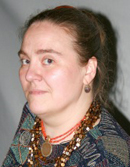 Я хотела бы показать биографию Василия Ерошенко как путь незрячего человека к самореализации и самостоятельности: через помощь и взаимопомощь окружающих к желанию помогать и обучать других, как незрячих, так и зрячих, детей и взрослых. Пройдем этот путь по шагам, насколько это позволяет известная сегодня биография эсперантиста, писателя, тифлопедагога. Шаг 1. 1890 – 1894 гг. Раннее зрячее детство, семья. Мальчик родился третьим ребенком в крестьянской семье в глубинке Российской империи и прожил четыре года зрячим. Мать Василия Яковлевича, Евдокия Яковлевна, родила, по последним исследованиям, 11, а, возможно, 12 детей (если рассказ о сестре Кате из «Пасхального дня» В.Я. Ерошенко правдив), из которых выжили и выросли семеро. Шаг 2. 1894 – 1899 гг. Болезнь, осложнения болезни, полная слепота с четырех лет, домашнее воспитание. В год, когда Василий ослеп, в семье было уже пятеро детей, младшему из которых был год. Заслуга семьи заключалась в свободном воспитании незрячего сына в условиях дореволюционной деревни и помощи старших детей. Няньками в эти пять лет незрячего мальчика дома, очевидно, были старшая сестра Неонила и брат Александр.Шаг 3. 1899 – 1908 гг. Обучение в учебно-воспитательном заведении Московского общества призрения, воспитания и обучения слепых детей под покровительством императрицы Марии Федоровны. Заслугой родителей было то, что они дали образование всем своим детям, даже незрячему сыну, и не побоялись отпустить его от себя на время обучения в закрытой школе. Ерошенко в школе приобрел навыки чтения и письма по Брайлю, навыки ремесел щеточника, корзинщика и музыканта-скрипача. Ерошенко уже в первом десятилетии XX века стал одним из сотни или чуть большего числа грамотных незрячих в России. Очевидно, уже тогда он умел самостоятельно передвигаться и ориентироваться в пространстве. Самостоятельность и выживаемость незрячих 100-150 лет назад были значительно более высоки чем сейчас. Их опекали, но не гиперопекали: возиться с каждым всю его жизнь не позволяло и огромное число незрячих в стране. С девяти лет и всю последующую жизнь Василий Яковлевич бывал в семье только наездами, жил отдельно от родителей, сестер и братьев. Он не только не был нахлебником и обузой, но и всегда помогал финансово в обучении младших сестер и племянниц. При этом нужно отметить, что отношение к незрячим ученикам со стороны зрячих учительниц и воспитателей в школе было неоднозначным. Сам Ерошенко писал об одной из учительниц, которая полагала, что незрячие более злы и эгоистичны, чем зрячие. Возможно, именно это мнение, довольно распространенное в тифлопедагогике конца XIX – начала XX века и стало одним из движущих сил личностного развития Василия Ерошенко. Шаг 4. 1908 – до февраля 1912 гг. Самостоятельная жизнь и работа Ерошенко скрипачом (вторая скрипка) в оркестре слепых в Москве. Уже с 17-18 лет Ерошенко зарабатывал себе на жизнь и жил один в доме для бессемейных на, практически, съемной квартире в доходном доме купца Солодовникова в том же квартале, где находилась и Московское учебно-воспитательное заведение для слепых детей. Приобретение навыка прокормить себя собственным трудом, общаться со зрячими, в том числе с эсперантистами, продолжать образование доступными для него средствами и способами. Понимание необходимости изучать иностранные языки: эсперанто и английский. Появление в жизни незрячего юноши друзей, то есть значимых взрослых из мира зрячих людей: Анны Шараповой и эсперантистов Московского общества эсперанто. Шаг 5. Февраль – сентябрь 1912 гг. Самостоятельная поездка в Британию. Эта поездка через пять стран должна была ознакомить 22-летнего Ерошенко с рядом учреждений для незрячих и людьми, оказывающими поддержку слепым в нескольких странах Европы. Посетить удалось только Институт и музей для слепых в Штеглице, предместье Берлина и собственно Королевский колледж и академию музыки для незрячих в Норвуде, предместье Лондона. Ерошенко учится верить в собственные силы и доверять незнакомым людям из числа эсперантистов. В эти полгода он проходит обучение английскому языку в языковой среде, совершенствует свое знание эсперанто, изучает английский брайль и краткопись, читает британские брайлевские книги и специальные журналы. Ерошенко приобретает и осваивает брайлевскую пишущую машинку «Стенсби». Вообще вся поездка, кроме рекламного характера, связанного с 25-летием языка эсперанто и движения эсперантистов, имела целью приобретение В.Я. Ерошенко новых знаний, навыков и профессии. В его жизни появляются новые значимые люди – зрячий учитель английского языка Уильям Филлимор и незрячий эсперантист, фольклорист, консул по вопросам слепых Британской эсперанто-ассоциации Уильям Мэррик, которые опекают незрячего иностранца в Британии. В Норвудском колледже, где Василий Ерошенко проучился два месяца, он видел пример незрячего руководителя колледжа Фрэнсиса Кэмпбелла. Кроме того, в колледже уделяли огромное внимание физическому развитию незрячих учеников: умению ходить по сложной пересеченной местности, заниматься гимнастикой с элементами акробатики, плаванием, греблей, ездой на велосипедах и т. д. Навык пешего хождения, плавания, ориентирования самостоятельно с тростью выделял В.Я. Ерошенко из множества незрячих как в России, так и в Японии, о чем достоверно известно. Именно эта самостоятельность прежде всего и привлекала к Ерошенко все внимание как его незрячего, так и зрячего окружения. Именно физическое развитие и навыки самостоятельно ходить, ориентироваться, жить в новой и необычной для него обстановке и создавали тот шлейф удивления и изумления, который сопровождал Ерошенко всю его жизнь. Шаг 6. Сентябрь 1912 – весна 1914 гг. Самостоятельная жизнь и работа Ерошенко в Москве. Подготовка к поездке в Японию. Здесь нужно в первую очередь отметить согласие родителей, имевших много других детей разного возраста, на такую поездку и на оказание финансовой помощи и поддержки незрячему сыну. Ерошенко с помощью эсперантистов решает вопросы оформления документов и рекомендательных писем для поездки, изучает, через английский язык, японский язык с носителем – японским студентом. Он становится известен среди эсперантистов во всем мире и среди педагогов слепых в Британии и России. Ерошенко не только начинает печататься в журналах эсперантистов, но и обучать языку эсперанто других слепых. К нему обращаются родители других незрячих с просьбой передать их детям уже приобретенные навыки самостоятельности. Ерошенко продолжает читать иностранные специальные журналы для незрячих по Брайлю, о чем писала Анна Шарапова в очерке «Эсперанто среди слепых». На первое место здесь выходит не только общая грамотность и навык самостоятельно читать и писать по Брайлю на русском и английском языках, но и знание устной иностранной речи: на эсперанто, английском, японском языках. Шаг 7. Весна 1914 – до конца 1924 гг. Это десятилетие, чуть более 10 лет, когда Ерошенко находился за рубежом, полностью отделенный от его родной семьи, культуры, языка, привычного окружения. Семью и родителей с весны 1914 года он не видел до сентября 1922 года, то есть восемь лет. После 1917 года семья долгое время даже не знала, что с сыном и вообще жив ли он, когда после революции перестали приходить письма от Ерошенко домой и финансовая помощь от отца – к сыну за рубеж. В эти десять лет Ерошенко прошел несколько этапов личностного развития: это обучение и приобретение новой специальности и компетенций, работа массажистом, работа учителя в миссионерской школе слепых в Моулмейне, навыки выступлений и чтения лекций, выступлений с концертами как в небольшой аудитории школы слепых и на встречах эсперантистов, так и в больших аудиториях в Японии и в Китае, когда Ерошенко выступал перед переполненными залами до 300 человек в Токио или читал лекции на потоке до 500 китайских студентов, когда с ним работали устные переводчики на эсперанто или английский языки. Новые навыки рассказчика историй, которые легли в основу подготовки почти одновременно сразу трех книг Василия Ерошенко в Японии. Опыт ареста, допросов, преследований в Индии и Японии, высылки из Японии. Назову некоторые значимые этапы жизни Василия Ерошенко в эти 10 лет:весна 1914 – до лета 1916. Обучение в Токийской школе слепых, приобретение специальности массажиста. Изучение устного японского языка. Знакомство с японскими эсперантистами, последователями веры Бахаи, как зрячими, так и незрячими. Приобретение опыта самостоятельной жизни как в пансионе при школе, так и в пансионе Сома Кокко при кондитерской «Накамурая». Значимые личности для Ерошенко в это время: Агнесс Александер, Бахаулла, Баб и др.;лето 1916 года – до начала 1917 – работа массажистом в Таиланде, получение свидетельства о новой специальности. Новый опыт самостоятельности среди зрячих людей в чужой для него стране, языка которой Ерошенко не знал;1917 – 1918 гг., с перерывами – преподавание в миссионерской школе слепых для бирманских мальчиков, приобретение навыков работы с незрячими детьми. Вероятно, там же Ерошенко заимствовал ораторские навыки протестантских проповедников и научился рассказывать свои истории. Эти истории после возвращения в Японию стали основой для его книг. Значимой личностью, которой он хотел подражать, в эти годы становится Христос. Ерошенко впитывает идею о том, что Бог пожертвовал собой для того, чтобы помогать людям. Сам Василий стремится активно помогать другим незрячим. Влияние на него оказали также индийские основатели школ для слепых, в которых Ерошенко побывал – Лал Бихари Шах в Калькутте, Нилкантрай Чатрапати в Бомбее, а также Рабиндранат Тагор, имение которого Ерошенко посетил. С 1917 года и до конца жизни основной деятельностью Василия Яковлевича становятся преподавание и литературная деятельность. В анкете для КУТВа Ерошенко напишет в 1925 году: литератор;1919 – до мая 1921 гг. – возвращение в Японию, выступления с лекциями как перед незрячей, так и перед зрячей аудиторией, литературное творчество и попытки продолжить обучение. Увлечение революционными течениями, сотрудничество с анархистами (Осуги Сакаэ и др.) и японскими христианскими социалистами (редакция журнала «Танэмаку хито»). Высылка из Японии за участие в мероприятиях Социалистической лиги Японии. Опыт ареста, тюремного заключения, преследований. Вторая половина 1921 г. – весна 1923 г. Жизнь и работа в Китае: Харбине, Шанхае, Пекине. Преподавание зрячим студентам Пекинского университета. 1922 – 1924 гг. – опыт участия во Всемирных конгрессах эсперантистов и Всемирных конгрессах незрячих эсперантистов в Хельсинки, Нюрнберге, Вене. Ерошенко более года провел в Европе, знакомясь с немецким и австрийским опытом обучения незрячих, то есть с тем самым опытом, который лег в основу российской тифлопедагогики в целом. Шаг 8. 1924 – 1952 гг. Возвращение в СССР и опыт жизни в небывалых ранее условиях советского строительства. В конце 1924 года в Советский Союз возвращается зрелый почти 35-летний незрячий литератор и преподаватель, который имеет необходимые профессиональные навыки и навыки коммуникации как с незрячей, так и со зрячей аудиторией, чтобы преподаванием и литературным трудом заработать себе на жизнь самостоятельно. Эдуард Галвин, лично знавший Ерошенко, использует по отношению к нему удивительное слово «предприимчивость», которое в немалой степени удивляет нас сейчас.В последующие годы В.Я. Ерошенко в основном преподает и стремится преподавать, ставя на первое место именно незрячих. Он на собственном опыте знает и понимает, насколько важно для незрячих получение качественного образования и приобретение самостоятельности. Давайте посмотрим именно на преподавателя Ерошенко, потому что его литературное творчество в советские годы (1924 – 1952) ограничено небольшим количеством публикаций в брайлевских малотиражных изданиях для незрячих. Однако у этих изданий есть одна особенность, которую раньше невозможно было себе представить: их готовят и издают сами незрячие созданного в 1923 году Всероссийского общества слепых. В 1924 – 1928 гг. Василий Ерошенко преподавал в Коммунистическом университете трудящихся Востока в Москве, с 1 августа 1929 по 1 сентября 1931 года, до самого ее закрытия, преподавал математику и русский язык в Понетаевской профтехшколе слепых в Нижегородской (Горьковской) области. Он стал педагогом и тифлопедагогом, не имея официальных документов о праве преподавать, что и сыграло в будущем свою роль, когда выдающийся незрячий попросту не мог найти работу. А пока Ерошенко делает следующий шаг к самостоятельности. Шаг 9 – Туркменская ССР. Здесь он работает с осени 1934 года до лета 1945, то есть несколько больше 10 лет. Ерошенко в 1935 году с нуля создает и до 1942 года возглавляет Первый республиканский детский дом для слепых детей и начальную пятиклассную школу при этом детдоме в поселке Моргуновка под Кушкой. Особенностью этого детдома, каким его создал Василий Яковлевич, были два коллектива – коллектив незрячих воспитанников и коллектив незрячих учителей и воспитателей. Детский дом был рассчитан на 40 учеников, хотя в годы его расцвета здесь было всего около 22 воспитанников. Школу отличало то, что Ерошенко пригласил работать своих незрячих друзей: учителем музыки – Александра Шамина, учительницей начальной школы – Зинаиду Шамину, учителем труда – Антона Иванова, учителем рукоделия – землячку из Обуховки Анну Рощупкину. Зинаида Шамина работала в Туркмении один 1937-38 учебный год, ее муж Александр – два, до 1939 года. При Зинаиде Шаминой было всего 13 учеников. Александр Панков писал, что свою методику Ерошенко называл семейной.Из воспоминаний ученика школы Вацлава Бродо: «Иванов Антон Александрович вёл уроки в специальных мастерских, где вили верёвки, ткали половики, плели сумки из шпагата.Рощупкина Анна Дмитриевна обучала школьников вязанию носков, свитеров, варежек. В.Я. Ерошенко преподавал различные предметы, в том числе и немецкий язык. Примерно в 1940 году в школе уже использовались в первом и втором классах учебники по брайлю под редакцией В.Я. Ерошенко на туркменском языке. Учебники были напечатаны в Москве, благодаря настойчивости Василия Яковлевича.У учеников он пользовался большим уважением за своё отношение к ним: всегда был доброжелательным, уважительным, старался вырабатывать у них самостоятельность и в суждении, и в поведении. Особенно любили его малыши. Он часто по вечерам приходил к ним, рассказывал много сказок, интересных историй о своих путешествиях по разным странам... Весной и летом часто выходили с Ерошенко на природу. Он рассказывал о растениях, учил распознавать их, обучал ориентировке в пространстве. Школа имела подсобное хозяйство: три десятка овец, лошадь, два ишака, земельный участок около 1 га, на котором выращивали ячмень, огородные культуры. В подсобном хозяйстве трудились все учащиеся» (воспоминания В.О. Бродо предоставлены Старооскольским краеведческим музеем). В школе не было водопровода и электричества, но были разные музыкальные инструменты и даже фортепиано, своя художественная самодеятельность. Музыкальные инструменты Ерошенко дарил отличившимся ученикам. Для украинцев Моргуновки школьники поставили даже детскую оперу Николая Лысенко «Коза-дереза».Сейчас уже можно уверенно говорить и делать вывод о том, что Ерошенко в свои зрелые годы пытался воплотить свои более ранние представления о некоей обособленной трудовой общине незрячих, которая могла бы выживать собственным крестьянским и ремесленным трудом при минимальной помощи зрячих. Но зрелый Ерошенко уже понимает и передает ученикам понимание того, что нужно уметь общаться и ориентироваться, взаимодействовать с остальным открытым миром. В детском доме зрячими были технические работники – завхоз, сторож, кухарка, юная воспитательница. Но Ерошенко собрал коллектив учителей и воспитателей детского дома из числа своих незрячих друзей, которые могли передавать детям собственный опыт самостоятельных незрячих. Это было очень важно в 1930-1940-е годы, когда прослойка незрячей интеллигенции в СССР только формировалась. Опыт незрячих педагогов служил той основой, на которой строилась эта не совсем обычная школа. Не менее важен этот опыт и сейчас, когда в школах для незрячих и в обычных школах работают единицы незрячих учителей и механизмы передачи опыта самостоятельности незрячих в зрячем окружении достаточно сильно нарушены, а личный пример встречается редко. Детский дом для слепых детей, созданный Василием Ерошенко, в конце концов, после множества замен незрячих и зрячих директоров, был ликвидирован. В 1970-х годах в Туркменской ССР систему образования незрячих пришлось строить заново. В последние семь лет жизни, с 1945 по 1952 годы, Василий Яковлевич преподавал: в 1945-1946 гг. Ерошенко систему брайля, русский язык и литературу в Загорской музыкальной школе-интернате для военноослепших; с 1 октября 1946 по 16 июня 1948 гг. – английский язык в Московском институте слепых детей; с 12 декабря 1949 года по июль 1951 гг. преподавал в вечерней школе ликвидации безграмотности слепых при Ташкентском областном отделе Узбекского общества слепых. В справках пенсионного дела не указано, что именно он преподавал, но известно о русском языке, литературе и английском языке. После Ташкента в июле 1951 года Ерошенко еще съездил на десять дней в Якутию, пытаясь устроиться учителем английского языка в восьмилетнюю школу слепых в с. Долды Мезингкалчалатского района Якутской АССР, но без документов об образовании его и там не приняли, хотя в учителе нуждались.Работа в детском доме в Моргуновке была, как можно себе представить, наивысшим достижением Ерошенко-педагога на его пути к самостоятельности: от незрячего ученика Московского учебно-воспитательного заведения для слепых детей до незрячего директора детского дома для слепых детей. 